
V následujících úkolech se zaměřte na teoretické vysvětlení vybraných pojmů, které souvisejí s ekologickou tématikou, nebo se vyskytují v mediálních sděleních na internetu, v televizi nebo novinách. Součástí všeobecného vzdělání je přehled v environmentální problematice, říká se tomu environmentální gramotnost. Úroveň civilizované země a její úroveň vzdělání se mezinárodně poměřuje mimo jiné podle vztahu a přístupu k přírodním zdrojům, k přírodě, a nakonec k lidem samotným. Pro lepší orientaci v problematice je dobré znát některé důležité pojmy, nezaměňovat je a tedy, nenechat se manipulovat nepravdivými nebo překroucenými informacemi… EKOLOGIEEKOLOGPOPULACESPOLEČENSTVOLOKALITAAREÁLBIOTOPINVAZNÍ DRUHEKOLOGIE ROSTLINEKOSYSTÉMTOK LÁTEKKOLOBĚH VODYBIOSFÉRABIOMOCHRÁNCE PŘÍRODYEKOLOGICKÝ AKTIVISTATRVALE UDRŽITELNÝ ROZVOJTRVALE UDRŽITELNÝ ŽIVOTFAIR TRADEEKOLOGICKÁ STOPASVAZ OCHRÁNCŮ PŘÍRODYSTŘEDISKO EKOLOGICKÉ VÝCHOVYBIODIVERZITABIOMASABIONAFTABIO VÝROBEKEKOLOGICKY ŠETRNÝ VÝROBEKOBNOVITELNÉ ZDROJESKLENÍKOVÉ PLYNYGLOBÁLNÍ OTEPLOVÁNÍEKOTONFREONYEMISNÍ POVOLENKAEKOTERORISMUSSEPARACE ODPADUEKOLOGIZACE VÝROBY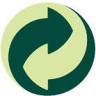 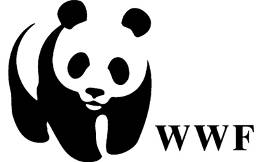 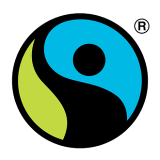 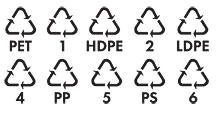 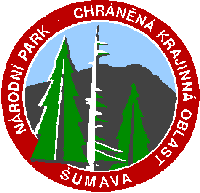 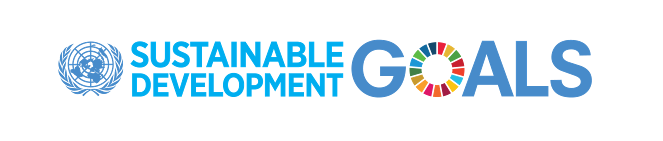 environmental pollutionsustinable developmentWord Wildlife foundRed listEcological footprintNon-renewable resourcesJaký je rozdíl mezi ekologem a ekologickým aktivistou?Jaký je rozdíl mezi ekologií a environmentalistikou?Jaký je rozdíl mezi obnovitelným a neobnovitelným zdrojem energie?Jaký je rozdíl v ekologické stopě vás a vašeho vrstevníka ... třeba v Bangladéši?Jaký je rozdíl mezi emisí a imisí? A co je to demise? …Je výrobek označený „BIO“ vždy také ekologicky šetrným výrobkem?Proč je důležitá biodiverzita v přírodě? Jak souvisí s tzv. EKOTONEM?…………………………………………………………………………………………………………………………………………………………………………Ekologický kurzEkologický kurzPRACOVNÍ SEŠITPRACOVNÍ SEŠITTeorie - pojmyTeorie - pojmyTeorie - pojmyTeorie - pojmyTeorie - pojmyTeorie - pojmyJMÉNO:TŘÍDA:TŘÍDA: